CCHS Mathematics IIProbabilityModule 9 - Assessment Study GuideDefine the following Mathematical Terms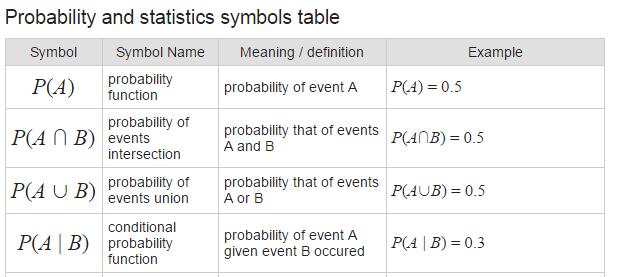 http://www.rapidtables.com/math/symbols/Statistical_Symbols.htmUnderstand the following TasksFind the probability of a function.Find the probability of events intersection.Find the probability of events union.Find the conditional probability function.Use probability notation. Use a Venn Diagram, 2-Way Table, or Tree Diagram to determine probability.Write the equation of a parabola.Probability functionProbability of events intersectionProbability of events unionConditional probability functionPercentageHeartsClubsSpadesDiamondsVenn DiagramFrequency Table2-Way Table